АДМИНИСТРАЦИЯПОСЕЛКА ИМЕНИ К.ЛИБКНЕХТАКУРЧАТОВСКОГО РАЙОНА  КУРСКОЙ ОБЛАСТИот «23» сентября 2021 годаПОСТАНОВЛЕНИЕ № 257О внесении изменений в Постановление Администрации поселка имени К.ЛибкнехтаКурчатовского района от 17.03.2021 г. №77 «Об утверждении плана противодействия коррупциив органах местного самоуправлениямуниципального образования «поселок имени К.Либкнехта»Курчатовского района Курской области на 2021 – 2023 годы»Руководствуясь постановлением Администрации Курской области от 13.09.2021 г. № 951-па «О внесении изменений в постановление Курской области от 16.12.2020 №1307-па «Об утверждении областной антикоррупционной программы «План противодействия коррупции в Курской области на 2021-2023 годы», в соответствии с Национальным планом противодействия коррупции на 2021-2024 годы, утвержденным Указом Президента Российской Федерации от 16.08.2021 года №478, в целях реализации Федерального закона от 25.12.2008 г. №273-ФЗ «О противодействии коррупции», Закона Курской области от 11.10.2008 г. №85-ЗКО «О противодействии коррупции в Курской области», Администрация поселка имени К.Либкнехта Курчатовского района ПОСТАНОВЛЯЕТ:1. Утвердить прилагаемые изменения в Постановление Администрации поселка имени К.Либкнехта Курчатовского района от 17.03.2021 г. №77 «Об утверждении плана противодействия коррупции в органах местного самоуправления муниципального образования «поселок имени К.Либкнехта» Курчатовского района Курской области на 2021 – 2023 годы»  (Приложение).2. Контроль за исполнением настоящего постановления возложить на заместителя Главы Администрации поселка имение К.Либкнехта Курчатовского района В.М. Соломину3. Постановление вступает в силу со дня его официального опубликования.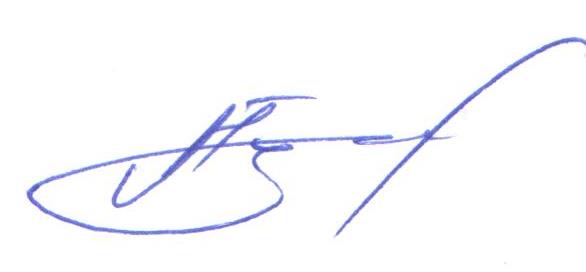 Глава поселка имени К.Либкнехта Курчатовского района                                                                                       А.М. ТуточкинПриложениеК Постановлению Администрации поселка имени К.Либкнехта Курчатовского района от 23 сентября 2021 г. №257ИЗМЕНЕНИЯ, которые вносятся в Постановление Администрации поселка имени К.Либкнехта Курчатовского района от 17.03.2021 г. №77 «Об утверждении плана противодействия коррупции  в органахместного самоуправления муниципального образования  «поселок имени К.Либкнехта» Курчатовского района Курской области на 2021 – 2023 годы»В наименовании и в тексте Постановления цифры «2021 – 2023» заменить цифрами «2021 – 2024».В «План противодействия коррупции органов местного самоуправления муниципального образования «поселок имени К.Либкнехта» Курчатовского района Курской области на 2021 - 2023 годы», утвержденный Постановление Администрации поселка имени К.Либкнехта Курчатовского района от 17.03.2021 г. №77 «Об утверждении плана противодействия коррупции в органах местного самоуправления муниципального образования «поселок имени К.Либкнехта» Курчатовского района Курской области на 2021 – 2023 годы»:В наименовании цифры «2021 – 2023» заменить цифрами «2021 – 2024»;В разделе 3 перечня мероприятий Плана противодействия коррупции органов местного самоуправления муниципального образования «поселок имени К.Либкнехта» Курчатовского района Курской области на 2021 - 2023 годы, являющегося приложением к Постановлению Администрации поселка имени К.Либкнехта Курчатовского района от 17.03.2021 г. №77 «Об утверждении плана противодействия коррупции в органах местного самоуправления муниципального образования «поселок имени К.Либкнехта» Курчатовского района Курской области на 2021 – 2023 годы»:а) в подразделе 3.1 «Повышение уровня правой грамотности»:пункты 3.1.3 и 3.1.4 изложить в следующей редакции:«»;Дополнить пунктом 3.1.5. следующего содержания:«»;б) подраздел 3.2. «Обеспечение взаимодействия с представителями общественности» дополнить пунктом 3.2.2.  следующего содержания:«».3.1.3.Организация участия муниципальных служащих администрации поселка имени К.Либкнехта, работников, в должностные обязанности которых входит участие в противодействии коррупции, в мероприятиях профессиональному развитию в области противодействия коррупции, в том числе их обучение по дополнительным профессиональным программам в области противодействия коррупции.Исключение фактов коррупции среди муниципальных служащих администрации поселка имени К.Либкнехта, а также работников, в должностные обязанности которых входит участие в противодействии коррупции2021-2024 гг.Начальник отдела учета и отчетности администрации поселка имени К.Либкнехта Гапонова Н.В.Главный специалист-эксперт администрации поселка Панищева Н.Г.3.1.4.Организация участия лиц впервые поступивших на муниципальную службу, для замещения должностей, включенных в перечни должностей, установленные нормативными правовыми актами, или на работу в соответствующие организации, связанные с соблюдением антикоррупционных стандартов, в мероприятиях профессиональному развитию в области противодействия коррупцииПовышение правовой грамотности муниципальных служащих, впервые поступивших на муниципальную службу администрации поселка имени К.Либкнехта, а также работников замещающих должности, связанные с соблюдением антикоррупционных стандартов2021-2024 гг.Заместитель Главы поселка имени К.Либкнехта Соломина В.М. Начальник отдела учета и отчетности администрации поселка имени К.Либкнехта Гапонова Н.В.3.1.5.Обеспечение участия муниципальных служащих администрации поселка имени К.Либкнехта, работников, в должностные обязанности которых входит участие в проведении закупок товаров, работ, услуг для обеспечения муниципальных нужд, в мероприятиях профессиональному развитию в области противодействия коррупции, в том числе их обучение по дополнительным профессиональным программам в области противодействия коррупцииИсключение фактов коррупции среди муниципальных служащих администрации поселка имени К.Либкнехта, а также работников, в должностные обязанности которых входит участие в проведении закупок товаров, работ, услуг для обеспечения муниципальных нужд2021-2024 гг.Начальник отдела учета и отчетности администрации поселка имени К.Либкнехта Гапонова Н.В.Главный специалист-эксперт администрации поселка Панищева Н.Г.3.2.2.Проведение анализа практики предоставления в Курской области мер поддержки социально ориентированным некоммерческим организациям, осуществляющим в соответствии с учредительными документами деятельность в области противодействия коррупции, и приоритетных для оказания поддержки направлений деятельности и проектов в области противодействия коррупции и антикоррупционного просвещения.Привлечение внимания общественности к профилактике коррупции2021-2024 гг.Заместитель Главы поселка имени К.Либкнехта Соломина В.М. 